AR MacNeill Secondary School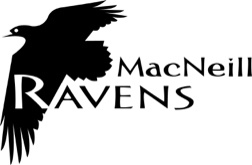 SERVICE HOURS Name:	___________________________________		Student #:_____________ 		Grade:_____Service Award Criteria and InstructionsService hours are contributed by MAC students who volunteer their time to the school because the intended outcome will make our school a better place for others and are not part of a course requirement. Hours spent on Student Council, Grad Committee, leading a volunteer service club, managing a Ravens team, serving as a student-leader at Meet the Teacher and helping to organize special events, fundraising or campaigns to raise awareness and funds for others are just a few examples of service to MacNeill. Please note, students will self-report their service hours, but all service hours need to be confirmed by a teacher or staff sponsor and cannot be for course credit or pay. (Please note, volunteer service in the greater community and/or church, etc., are also worthwhile, but recognized separately from MAC school service). Submit form to office by May 20.DATEHOURSACTIVITYTEACHER NAME (PRINT)TEACHER SIGNATURE